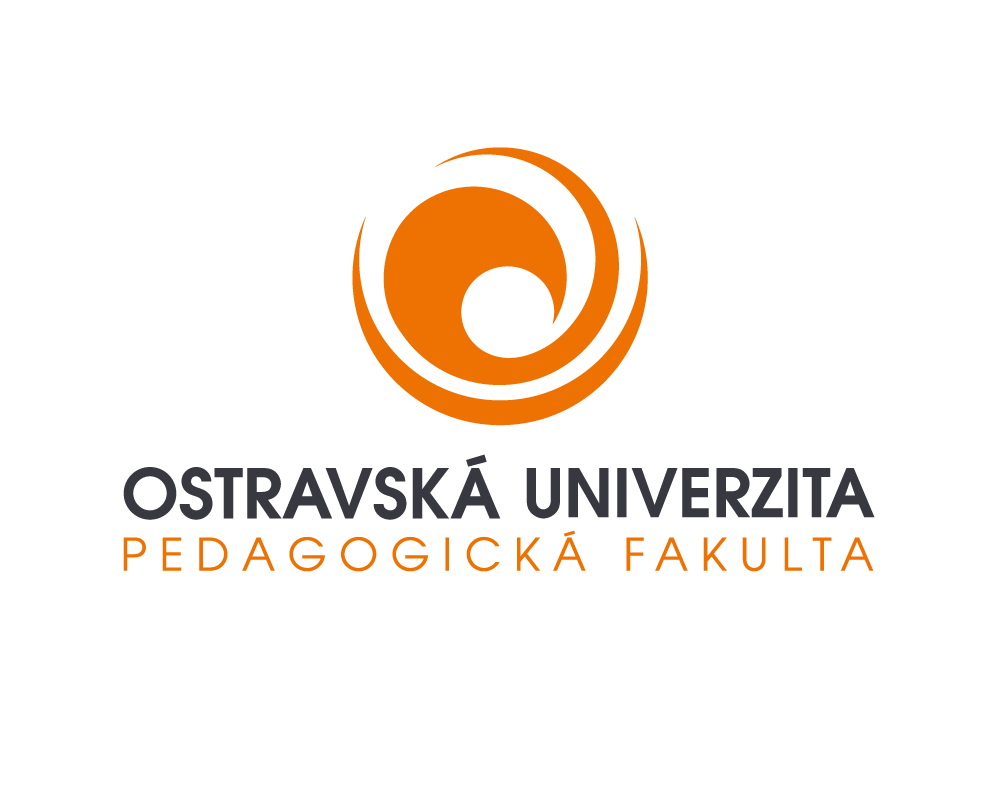 Pozvánka na mezinárodní vědeckou konferenci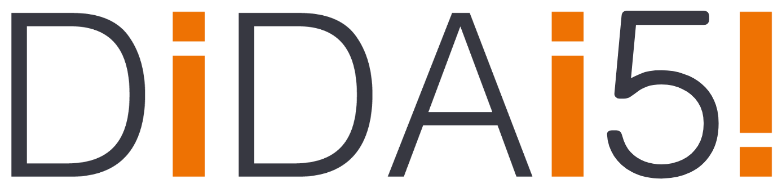 DIDAKTICKÉ IMPULSY 5ONLINE15. 10. 2022Organizační výbor mezinárodní vědecké konference Didaktické impulsy 5 (DIDAI5)pořádané katedrou českého jazyka a literatury s didaktikou Pedagogické fakulty Ostravské univerzity  dne 15. října 2022zve na další odborné setkání didaktického zaměření zejména doktorandy bohemistických 
a literárních oborů, studenty nejvyšších ročníků kombinací s češtinou i příbuzných oborů, pedagogy spřízněných pracovišť, učitele základních i středních škol a další aktivní kolegy z domova i zahraničí.Čas a místo konání: sobota 15. 10. 2022 od 9 do 16 hod. (s přihlašováním od 8.30 hod.) v online prostředí MS TeamsJednací jazyky: čeština, slovenština, polštinaMožné zaměření příspěvků (žádoucí je orientace na 1. a 2. stupeň základní školy, tedy na období povinné školní docházky): didaktika českého jazyka jako jazyka mateřského, výuka českého jazyka pro jinojazyčné mluvčí, výuka mateřského jazyka v dalších zemích mimo ČR, didakticko-pedagogické aspekty školní výuky v širším smyslu (nejlépe na pozadí výuky mateřského jazyka a literatury), metodologie pedagogického výzkumu a jeho přínos pro školní výuku (nejlépe ve vztahu k výuce mateřského jazyka a literatury), literárněvýchovná problematika (ve školní výuce vzdělávacího oboru Český jazyk 
a literatura v ČR nebo analogicky v zahraničí), čtení a čtenářství v praxi současné školy v ČR i v zahraničí,český jazyk a literatura pohledem speciálního vzdělávání. Maximální délka vystoupení: 10 až 12 minutPodmínka konferenčního vystoupení: elektronická powerpointová prezentace v předepsané šabloně (všem přihlášeným bude odeslána nejpozději 26. 9. 2022), maximální rozsah: 10 snímků (kromě společné úvodní stránky), rozsah v zadané šabloně je třeba dodržet,vystupující účastníci konference odešlou prezentaci v předepsané šabloně nejpozději 3 dny předem, tj. do 12. 10. 2022, na adresu: radomil.novak@osu.cz,všechny powerpointové prezentace budou po skončení konference zveřejněny na webových stránkách KCD (namísto vydání sborníku), jejich předáním souhlasí účastník konference s tímto postupem.Registrace na konferenci: registrace na konferenci je bezplatná;registrovat se je možné ihned, nejpozději do 19. 9. 2022, a to prostřednictvím návratky, která je součástí této pozvánky,návratku s názvem příspěvku a výstižným abstraktem, podle něhož se bude rozhodovat o zařazení příspěvku, zašlete do 19. září 2022 na adresu: kamila.sekerova@osu.cz,o registraci prosíme všechny, tedy i účastníky bez příspěvku.Důležité termíny:19. 9. 2022: registrace na konferenci, návratka + abstrakt příspěvku (na adresu kamila.sekerova@osu.cz)  26. 9. 2022: všem přihlášeným bude rozeslán cirkulář ke konferenci (vč. programu) + šablona powerpointové prezentace + pokyny k online přihlášení na konferenci12. 10. 2022: odeslání powerpointové prezentace (na adresu radomil.novak@osu.cz) 15. 10. 2022: konferenceOrganizační tým:Mgr. Kamila Sekerová, Ph.D. (vedoucí org. týmu), kontakt: kamila.sekerova@osu.czdoc. PhDr. Diana Svobodová, Ph.D., kontakt: diana.svobodova@osu.cz prof. PhDr. Jana Svobodová, CSc., kontakt: jana.svobodova@osu.czdoc. Mgr. Radomil Novák, Ph.D., kontakt: radomil.novak@osu.czMgr. et Mgr. Gabriel Juchelka, kontakt: gabriel.juchelka@osu.cz Těšíme se na brzkou odpověď a příjemné online setkání! Za organizační tým 	Kamila SekerováNÁVRATKAElektronická přihláška na online konferenci s mezinárodní účastí Didaktické impulsy 5(datum konání 15. 10. 2022)Jméno a příjmení, tituly:Instituce: E-mailový kontakt:Telefonický kontakt:Typ účasti (nehodící škrtněte):pasivní (bez příspěvku)aktivní (s příspěvkem)Název příspěvku (powerpointové prezentace): Stručná anotace zaměření příspěvku (min. 600 a max. 1000 znaků vč. mezer; prosíme o konkrétní a výstižné představení předkládaného tématu, aby bylo možno zařadit příspěvek do programu): Upozornění: Organizátoři si vyhrazují právo odmítnout přihlášky s nejasnou nebo příliš krátkou anotací. Vzhledem k charakteru konference prosíme o inspirativní, aktuální a užitečné náměty vztahující se ke školské praxi, nikoli o širší teoretické referáty.Zvláštní požadavky (např. s ohledem na pozdější / dřívější zařazení do programu):Vyplněnou návratku pošlete do 19. 9. 2022 na adresu: kamila.sekerova@osu.cz.Elektronickou powerpointovou prezentaci v předepsané šabloně je třeba odeslat nejpozději 
12. 10. 2022 na adresu: radomil.novak@osu.cz.